Supplementary dataFigure S1. Transpiration rate (E; A), leaf and root hydraulic conductance (Kleaf; B, and Kroot; C) of well-watered AC and flacca grown under ambient (400 ppm) and elevated (800 ppm) atmospheric CO2 concentrations after progressive soil drying. Different letters on the top of the columns indicate significant difference between the treatments by Tukey’s test at P < 0.05. Error bars indicate standard error of the means (S.E.) (N=4).Table S1. PIP, OST1 and reference gene specific settings in quantitative real time PCR (RT-qPCR) runs and analyses.Figure S1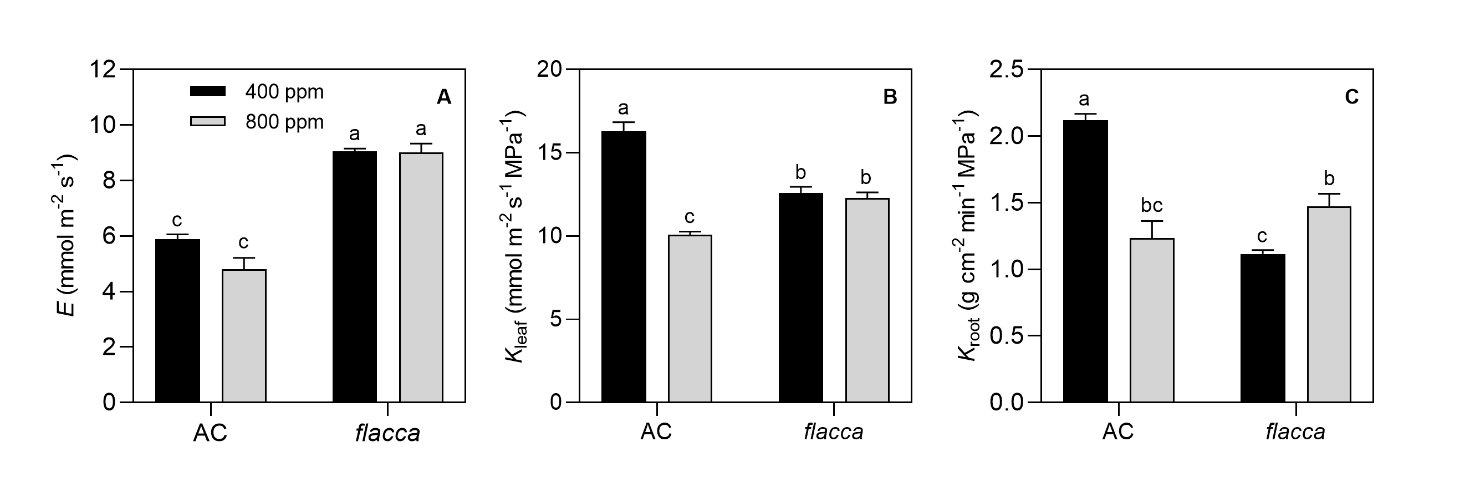 Table S1aReuscher, S., Akiyama, M., Mori, C., Aoki, K., Shibata, D., Shiratake, K., 2013. Genome-wide identification and expression analysis of aquaporins in tomato. PLoS One 8, e79052. https://doi.org/10.1371/journal.pone.0079052b Shi, K., Li, X., Zhang, H., Zhang, G., Liu, Y., Zhou, Y., Xia, X., Chen, Z., Yu, J., 2015. Guard cell hydrogen peroxide and nitric oxide mediate elevated CO2-induced stomatal movement in tomato. New Phytol. 208, 342–353. https://doi.org/10.1111/nph.13621cExpósito-Rodríguez, M., Borges, A.A., Borges-Pérez, A., Pérez, J.A., 2008. Selection of internal control genes for quantitative real-time RT-PCR studies during tomato development process. BMC Plant Biol. 8, 1–12. https://doi.org/10.1186/1471-2229-8-131TargetgeneTemperature in RT-qPCR (°C)Primer pair performancePrimer pair performanceSequenceTargetgeneTemperature in RT-qPCR (°C)EfficiencyR2SequencePIP1.3a6094.70.998F: 5’- GGCTACCATTCCAATCACCG -3’PIP1.3a6094.70.998R: 5’- ATGATGATAGTTCACCAGG -3’PIP2.1a6092.10.997F: 5’- GTGCTGCTGTTGTTTATGGACA -3’PIP2.1a6092.10.997R: 5’- CATCCAACACAACTCTAACAAC -3’PIP2.4a60100.30.998F: 5’- CAATGGTGACAAGGCGTGG -3’PIP2.4a60100.30.998R: 5’- GAAGGCGAATTCATAGGAT -3’PIP2.8a61.995.60.997F: 5’- GGAGCTGCTGTTATTGCTGA -3’PIP2.8a61.995.60.997R: 5’- GCACAGATCCAAGGCTAAGA -3’PIP2.9a61.995.30.997F: 5’- GCAATGGCAGCAGCAATATACCA -3’PIP2.9a61.995.30.997R: 5’- CGAAAGAGAATAGACCACCA -3’OST1b6092.20.996F: 5’-CAGTTTGAGGAGCCAGATCA-3’OST1b6092.20.996R: 5’-GTCATCGTCAATGTCCAAGC-3’TIP4.1c60100.70.998F: 5’-ATGGAGTTTTTGAGTCTTCTGC-3’TIP4.1c60100.70.998R: 5’-GCTGCGTTTCTGGCTTAGG-3’SANDc58.4101.10.997F: 5’-TTGCTTGGAGGAACAGACG-3’SANDc58.4101.10.997R: 5’-GCAAACAGAACCCCTGAATC-3’CACc61.9107.30.997F: 5’-CCTCCGTTGTGATGTAACTGG-3’CACc61.9107.30.997R: 5’-ATTGGTGGAAAGTAACATCATCG-3’EXPRc6099.10.996F: 5’-GCTAAGAACGCTGGACCTAATG-3’EXPRc6099.10.996R: 5’-TGGGTGTGCCTTTCTGAATG-3’